                   ДОГОВОР № _________          О ПЕРЕДАЧЕ ЖИВОТНОГОг.Павлодар                                                                                             «___»___________2015гОбщественный Фонд “Сердца Павлодара”, именуемый в дальнейшем ПРЕЖНИЙ ВЛАДЕЛЕЦ, в лице директора Гребенкиной М.В.,  действующей  на  основании Устава, с  одной  стороны, и  Господин (Госпожа) ___________________________________________, именуемый(ая) в дальнейшем НОВЫЙ ВЛАДЕЛЕЦ, с другой стороны, именуемые в дальнейшем Стороны, заключили настоящий договор (далее по тексту – Договор) о нижеследующем: 1. ПРЕДМЕТ ДОГОВОРА 1.1. ПРЕЖНИЙ ВЛАДЕЛЕЦ, действуя в интересах животного,  передает,  а  НОВЫЙ  ВЛАДЕЛЕЦ  принимает для содержания в качестве домашнего животного:Регистрационный номер животного:   СП__________________________________Собаку  / кошку: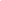 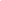 Пол:М /Ж   Возраст(приблизительно):________  Порода:_____________________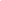 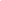 Окрас__________________________ Стерилизовано  Вакцинировано________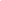 Кличка (на момент составления договора)_________________________________Особые приметы______________________________________________________Особенности характера и особые условия содержания и ухода_______________________________________________________________________________________________________________________________________________________________________________________________________________________________Далее, по тексту договора – «животное». 1.2.  ПРЕЖНИЙ ВЛАДЕЛЕЦ  заявляет  и  подтверждает,  что  на  момент составления Договора:- животное принадлежит ОФ “Сердца Павлодара”;- третьи лица,  имеющие (могущие иметь) права в отношении животного  - не заявили о своих правах.Стр.1 2.ПРАВА, ОБЯЗАННОСТИ И ОТВЕТСТВЕННОСТЬ СТОРОН 2.1. НОВЫЙ ВЛАДЕЛЕЦ обязуется: 2.1.1. Принять животное и содержать его по адресу: _____________________________________________________________________________________________________________; 2.1.2. Обеспечить животному условия содержания, соответствующие санитарным и ветеринарным требованиям,  законодательству РК и особенностям данного животного: 2.1.3. Не допускать жестокого обращения с животным, нести ответственность за содержание животного перед третьими лицами;2.1.4 Своевременно вакцинировать животное и оказывать необходимую медицинскую помощь;2.1.5 Стерилизовать или кастрировать животное по достижению рекомендуемого возраста (6 - 10 месяцев)  если оно не стерильно(не кастрировано) на момент передачи НОВОМУ ВЛАДЕЛЬЦУ;  2.1.6 Сообщить ПРЕЖНЕМУ ВЛАДЕЛЬЦУ достоверные сведения об условиях будущего содержания животного; 2.1.7 Обеспечить возможность доступа  ПРЕЖНЕГО ВЛАДЕЛЬЦА (либо его представителей)  для осуществления  контроля за содержанием животного по просьбе ПРЕЖНЕГО ВЛАДЕЛЬЦА либо по его поручению; 2.1.8 Соблюдать законодательство  РК,  соблюдать Постановления Правительства и другие нормативные акты по содержанию и обслуживанию животных по Павлодарской области, либо законодательство соответствующей области РК, на территории  которой  будет находится животное,  обозначенное в  ст.1 Договора; 2.1.9 Не продавать, не передавать  третьим лицам  без предварительного уведомления и согласия ПРЕЖНЕГО ВЛАДЕЛЬЦА; 2.1.10 Не  оставлять  без  ухода  и  присмотра, попечения полученное животное; 2.1.11 Оплачивать из собственных средств все расходы по содержанию, ветеринарному обслуживанию и, при необходимости, лечению животного после заключения Договора; 2.1.12 Безвозмездно вернуть ПРЕЖНЕМУ ВЛАДЕЛЬЦУ животное,  приобретенное  на  основании настоящего Договора,  в случае нарушения НОВЫМ ВЛАДЕЛЬЦЕМ  условий Договора.  Возврат  животного,  обозначенного в ст.1 Договора  НОВЫЙ ВЛАДЕЛЕЦ  обязан  осуществить  в течение  одних суток с момента первого требования ПРЕЖНЕГО ВЛАДЕЛЬЦА.  Требование ПРЕЖНЕГО ВЛАДЕЛЬЦА о возврате животного может быть заявлено в устной, электронной, письменной форме. 2.2. ПРЕЖНИЙ ВЛАДЕЛЕЦ обязуется: 2.2.1. При передаче  животного сообщить  НОВОМУ ВЛАДЕЛЬЦУ известные  достоверные  сведения о его здоровье, особенностях характера и поведения, в том числе, опасных для окружающих; 2.2.2. Бесплатно, либо  за плату оказывать любую консультативную помощь по содержанию и воспитанию животного;Стр.2 2.2.3. Принять животное  обратно на условиях, оговоренных Сторонами Договора; 2.2.4. Соблюдать законодательство РК,  а также законодательство субъектов Республики Казахстан и  муниципальных образований; 2.2.5. В случае ликвидации организации  назначить  правопреемника  с передачей таковому полномочий на осуществление обязанностей, указанных в п.п.2.2. Договора. 2.3. ОТВЕТСТВЕННОСТЬ СТОРОН: 2.3.1. В случае  невыполнения, либо ненадлежащего выполнения условий настоящего  Договора,  либо нарушения положений действующего законодательства, нарушившая сторона подлежит ответственности, в соответствии с действующим законодательством Республики Казахстан и положениями данного договора. В случае нарушений со стороны НОВОГО ВЛАДЕЛЬЦА, то НОВЫЙ ВЛАДЕЛЕЦ обязуется компенсировать стоимость лечения, стерилизации и содержания животного ПРЕЖНЕМУ ВЛАДЕЛЬЦУ. 3. ДЕЙСТВИЕ ДОГОВОРА.    ПОРЯДОК ИЗМЕНЕНИЯ, ПРЕКРАЩЕНИЯ, РАСТОРЖЕНИЯ ДОГОВОРА.    ПРОЧИЕ УСЛОВИЯ 3.1. Настоящий Договор считается вступившим в законную силу, а права  и  обязанности  наступившими – в момент передачи животного НОВОМУ ВЛАДЕЛЬЦУ и подписания настоящего договора. 3.2. Настоящий Договор заключен на неопределенный срок. 3.3. Любые изменения и дополнения могут быть внесены в Договор в порядке согласования таковых Сторонами. 3.4. Действие договора прекращается:- в случае возврата животного ПРЕЖНЕМУ ВЛАДЕЛЬЦУ;- в случае смерти животного;- в случае смерти НОВОГО ВЛАДЕЛЬЦА (в последнем случае животное должно быть возвращено ПРЕЖНЕМУ ВЛАДЕЛЬЦУ,  если у родственников умершего НОВОГО ВЛАДЕЛЬЦА нет возможности и (или) желания оставить животное у себя и принять на себя все права и обязанности,  обозначенные в Договоре. Смена владельца согласовывается с ПРЕЖНИМ ВЛАДЕЛЬЦЕМ с заключением соответствующего договора с каждым последующим владельцем); 3.5. Настоящий Договор составлен на четырёх листах, вдвух экземплярах  (по одному для каждой Стороны),  имеющих одинаковуююридическую силу. 3.6. Стороны Договора подписывают четвёртую страницу Договора.Стр.3 4. АДРЕСА И РЕКВИЗИТЫ СТОРОН 4.1. ПРЕЖНИЙ ВЛАДЕЛЕЦ:Наименование: Общественный фонд “сердца Павлодара”Адрес: Республика Казахстан, г. Павлодар, ул. Павлова, д. 76, кв. 2БИК_KCJBKZKX  ИИК_KZ228560000006695313Тел.: +7 705 987 0404, +7 747 904 4875Email: pvlhearts@yandex.ru4.2. НОВЫЙ ВЛАДЕЛЕЦ:Ф.И.О. ______________________________________________________________Адрес регистрации и/или фактический адрес проживания ___________________ ____________________________________________________________________:____________________________________________________________________ИИН: _______________________________________________________________Тел. №1:__________________________; тел. №2 __________________________5.ПОДПИСИ СТОРОННОВЫЙ ВЛАДЕЛЕЦ:Г-н (г-жа) ____________________________/________________/ПРЕЖНИЙ ВЛАДЕЛЕЦ:Директор:       Гребёнкина М.В.                   /_________________/Стр.4